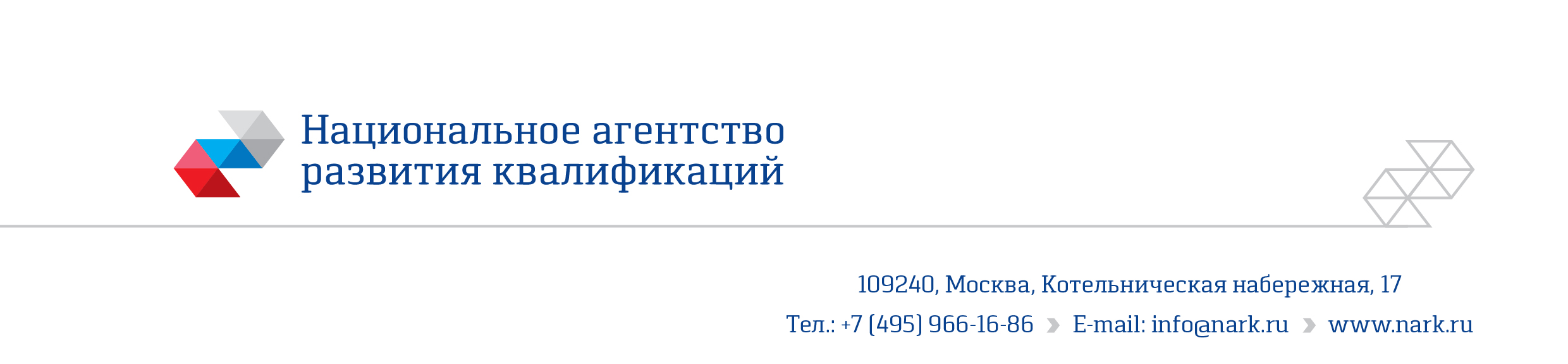 Первый вебинар по обсуждению результатов мониторинга взаимодействия работодателей и их объединений, иных организаций, представляющих профессиональные сообщества, с организациями, осуществляющими образовательную деятельность, при решении задач кадрового обеспеченияДата и время проведения: 19 декабря 2022 года, 9:00-10:15 по московскому времениПРОГРАММАМодератор – Ольга Фридриховна Клинк,руководитель Базового центра подготовки кадров8:30-9:00Проверка подключения удалённых участниковПроверка подключения удалённых участников9.00-9.15Задачи мониторинга и динамика развития взаимодействия работодателей и их объединений с организациями, осуществляющими образовательную деятельность Ольга Фридриховна Клинк, руководитель Базового центра АНО НАРК9.15-9.40Результаты мониторинга взаимодействия работодателей и их объединений с организациями СПО в контексте реализации программ импортозамещения: как обеспечивается синхронизация спроса и предложения на рынке труда? Дудырев Федор Феликсович,директор Центра развития навыков и профессионального образования НИУ ВШЭ9.40-10.00Результаты мониторинга взаимодействия работодателей и их объединений с организациями СПО с учетом данных о трудоустройстве и заработной плате выпускников колледжейМальцева Вера Андреевнастарший научный сотрудник Центра развития навыков и профессионального образования НИУ ВШЭ10.00-10:15Ответы на вопросы, обсуждение Ответы на вопросы, обсуждение 